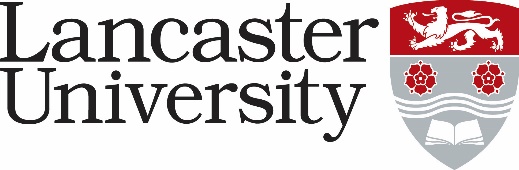 PERSON SPECIFICATION (Research Associate)*Application Form – assessed against the application form, curriculum vitae and letter of support. Applicants will not be asked to make a specific supporting statement. Normally used to evaluate factual evidence eg award of a PhD. Will be “scored” as part of the shortlisting process.  Supporting Statements - applicants are asked to provide a statement to demonstrate how they meet the criteria. The response will be “scored” as part of the shortlisting process. Interview – assessed during the interview process by either competency based interview questions, tests, presentation etc.CriteriaEssential/ DesirableApplication Form/ Supporting Statements/ Interview Please describe your reasons for applying for this post (You do not need to provide an additional covering letter)EssentialSupporting StatementsA completed PhD, research experience and solid background knowledge in a relevant area.EssentialApplication Form/ Supporting Statements/ InterviewKnowledge and practical experience of measuring greenhouse gas fluxes, soil processes and plant traits in the lab and field.EssentialSupporting Statements/ InterviewUnderstanding of and experience in conducting fieldwork safely in remote locations under tropical conditionsEssentialSupporting Statements/ InterviewCommitment to spending extended periods of time (6-9 month stays) doing fieldwork in tropical forest in PanamaEssentialSupporting Statements/ InterviewExperience in methodological areas related to the research project namely: soil extract preparation for nutrient content and microbial biomass; sample processing and chemical analyses of plant and soil material. EssentialSupporting Statements/ InterviewWillingness to undertake field and lab measurements outside of regular working hours if required.Essential InterviewThe ability to present data and research information in an accurate and appropriate format.EssentialApplication Form/ InterviewA commitment to work safely within any relevant safety guidelines or legislation and to participate in regular project meetings.EssentialInterviewExperience of working as part of a team and supervising field assistants, but also to work independently when required.EssentialSupporting Statements / InterviewAbility to drive a small boat (40HP outboard motor) and willingness to take the Panama Canal Authority’s boating exam.EssentialSupporting Statements / InterviewCompetence in statistical analysis and graphical representation of ecological data using R.DesirableSupporting StatementsCommitment to ongoing personal development and training.DesirableSupporting Statements/ InterviewValid driving license and experience driving 4x4 vehicles.DesirableSupporting StatementsAbility to communicate fieldwork instructions to local assistants in Spanish DesirableSupporting Statements/ InterviewAbility to publish research findings in appropriate journals both as lead author and co-authorDesirableSupporting Statements/